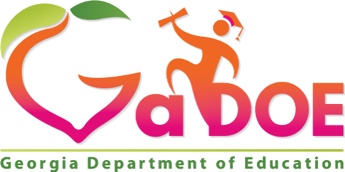 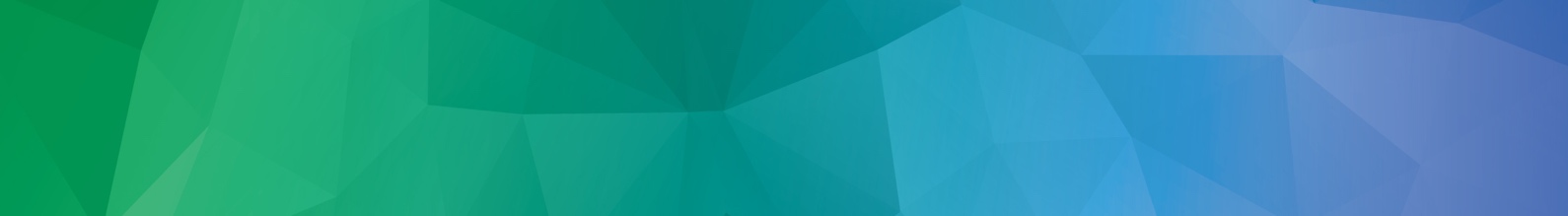 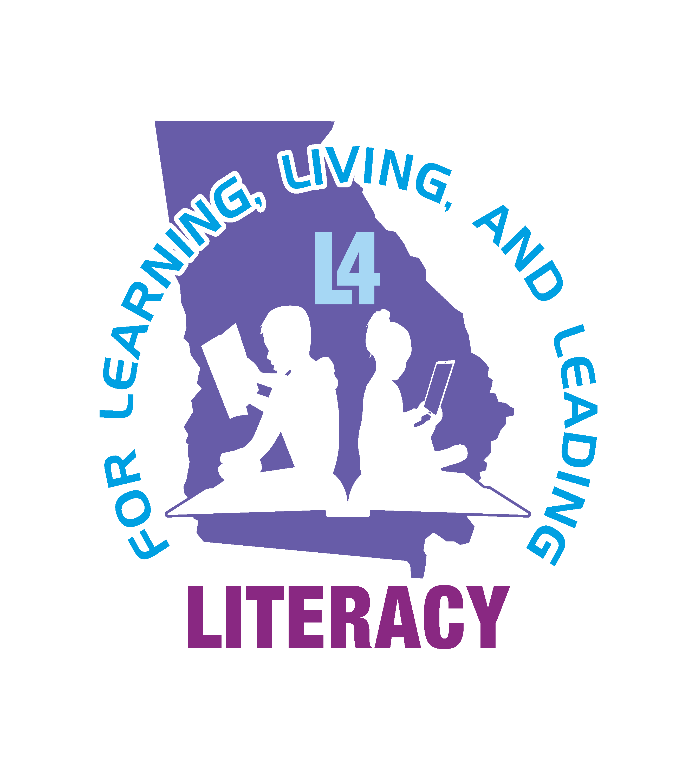 IntroductionSchool districts were ranked for Priority Points using the following variables:Percentage of students at the poverty level – defined by the percent of children in the school district ages 5 to 17 years’ old in poverty.Percent of students reading below grade level – defined as percent of students in the school district with a Lexile score less than 540 in the 2019 Reading Georgia Milestones Test.School System’s growth rate in reading for the last three years (2017-2019) – defined as the percent of students in the school district reading above grade level, a Lexile score above or equal to 540, in the Reading Georgia Milestones Test.Percentage of schools in a school district identified in the lists of Comprehensive Support and Improvement (CSI) and Targeted Support and Improvement (TSI)Rural priority  - defined as having fewer than 600 pupils in average daily attendance at all of the schools in the school districtTable 1. Total number of Priority Points for each variable.Points for the poverty level and percent of students reading below grade level were calculated based on the school district’s beating the odds of performing at the level expected in their ELA Georgia Milestones Test based on their percentage of students in poverty and reading below grade level. For these two variables, school districts were divided in 8 groups according to their success or lack of success in beating the odds. School districts farthest away from beating the odds were selected to receive the maximum number of points (8) while school districts having the most success in beating the odds received the minimum number of points (1).A weighting factor of 1.43 was used to adjudicate the different amount of points to each school district for the beating the odds performance on the percentage of students reading below grade level compared with the percentage of students in poverty. This was a consequence of the strength of the correlation between the percent of students reading below grade level and their performance in the ELA Georgia Milestones Test mean scale score (Pearson coefficient of -0.87) compared to the correlations between the percent of students in poverty and their performance in the same ELA Georgia Milestones Test mean scale score (Pearson coefficient of -0.61). No correlation was found for the school system’s rate of growth in the percent of students reading above grade level and the ELA Georgia Milestones Test mean scale score.Table 2 shows the total number of points by variable received by each school district. Table 3 shows the school districts ranked according to the total number of points they received.Table 2. Total number of points earned by each school system.* Please note:  Districts currently implementing an L4GA 2019 grant in all their schools, cannot compete for these new funds.  Districts can submit applications on behalf of schools in a new feeder pattern.  Table 3. School systems ranked by final score.VariableMaximum Number of PointsTotal PointsPoverty level16.34Percentage of students reading below grade level*23.31Rate of Growth16.34Subtotal56Percentage of schools in the CSI and TSI lists44Rural Priority9Total Points109System CodeSystem NamePoints from Poverty, % of Students Reading Below Grade Level, and Growth RatePoints Based on Number of Schools Identified as Targeted or Comprehensive Need AssistanceRural Priority PointsFinal ScoreSystem CodeSystem Name (56 Total Points)(44 Total Points)(9 points)Final Score601APPLING COUNTY32.710.000.0032.71602ATKINSON COUNTY36.800.000.0036.80603BACON COUNTY39.720.000.0039.72604BAKER COUNTY51.980.009.0060.98605BALDWIN COUNTY37.080.000.0037.08606BANKS COUNTY33.280.000.0033.28607BARROW COUNTY40.290.000.0040.29608BARTOW COUNTY46.130.000.0046.13609BEN HILL COUNTY49.050.000.0049.05610BERRIEN COUNTY38.844.670.0043.51611BIBB COUNTY28.038.470.0036.50612BLECKLEY COUNTY16.060.000.0016.06613BRANTLEY COUNTY27.740.000.0027.74614BROOKS COUNTY51.100.000.0051.10615BRYAN COUNTY20.140.000.0020.14616BULLOCH COUNTY34.750.000.0034.75617BURKE COUNTY44.970.000.0044.97618BUTTS COUNTY40.290.000.0040.29619CALHOUN COUNTY43.2114.000.0057.21620CAMDEN COUNTY18.980.000.0018.98621CANDLER COUNTY35.040.000.0035.04622CARROLL COUNTY34.160.000.0034.16623CATOOSA COUNTY35.920.000.0035.92624CHARLTON COUNTY32.710.000.0032.71625SAVANNAH-CHATHAM COUNTY43.215.710.0048.92626CHATTAHOOCHEE COUNTY26.580.000.0026.58627CHATTOOGA COUNTY34.7511.670.0046.42628CHEROKEE COUNTY33.281.750.0035.03629CLARKE COUNTY37.379.170.0046.54630CLAY COUNTY33.5914.009.0056.59631CLAYTON COUNTY37.086.760.0043.84632CLINCH COUNTY26.270.000.0026.27633COBB COUNTY31.240.670.0031.91634COFFEE COUNTY27.741.750.0029.49635COLQUITT COUNTY42.929.330.0052.25636COLUMBIA COUNTY18.100.000.0018.10637COOK COUNTY38.250.000.0038.25638COWETA COUNTY23.070.000.0023.07639CRAWFORD COUNTY29.200.000.0029.20640CRISP COUNTY36.800.000.0036.80641DADE COUNTY35.630.000.0035.63642DAWSON COUNTY28.917.000.0035.91643DECATUR COUNTY27.7414.000.0041.74644DEKALB COUNTY29.205.630.0034.83645DODGE COUNTY45.8514.000.0059.85646DOOLY COUNTY53.1421.000.0074.14647DOUGHERTY COUNTY40.885.500.0046.38648DOUGLAS COUNTY35.040.640.0035.68649EARLY COUNTY37.370.000.0037.37650ECHOLS COUNTY18.980.000.0018.98651EFFINGHAM COUNTY28.320.000.0028.32652ELBERT COUNTY51.100.000.0051.10653EMANUEL COUNTY31.830.000.0031.83654EVANS COUNTY48.180.000.0048.18655FANNIN COUNTY33.870.000.0033.87656FAYETTE COUNTY20.140.000.0020.14657FLOYD COUNTY23.940.000.0023.94658FORSYTH COUNTY19.270.000.0019.27659FRANKLIN COUNTY32.404.670.0037.07660FULTON COUNTY24.231.690.0025.92661GILMER COUNTY26.270.000.0026.27662GLASCOCK COUNTY34.750.009.0043.75663GLYNN COUNTY23.940.000.0023.94664GORDON COUNTY32.400.000.0032.40665GRADY COUNTY37.964.670.0042.63666GREENE COUNTY14.024.670.0018.69667GWINNETT COUNTY24.232.970.0027.20668HABERSHAM COUNTY30.070.000.0030.07669HALL COUNTY34.163.190.0037.35670HANCOCK COUNTY35.0428.000.0063.04671HARALSON COUNTY47.010.000.0047.01672HARRIS COUNTY16.940.000.0016.94673HART COUNTY28.320.000.0028.32674HEARD COUNTY29.790.000.0029.79675HENRY COUNTY46.132.440.0048.57676HOUSTON COUNTY23.073.890.0026.96677IRWIN COUNTY27.740.000.0027.74678JACKSON COUNTY22.190.000.0022.19679JASPER COUNTY47.300.000.0047.30680JEFF DAVIS COUNTY30.670.000.0030.67681JEFFERSON COUNTY44.977.000.0051.97682JENKINS COUNTY28.320.000.0028.32683JOHNSON COUNTY24.820.000.0024.82684JONES COUNTY23.940.000.0023.94685LAMAR COUNTY48.1814.000.0062.18686LANIER COUNTY35.040.000.0035.04687LAURENS COUNTY19.860.000.0019.86688LEE COUNTY28.030.000.0028.03689LIBERTY COUNTY33.870.000.0033.87690LINCOLN COUNTY14.020.000.0014.02691LONG COUNTY38.840.000.0038.84692LOWNDES COUNTY25.112.000.0027.11693LUMPKIN COUNTY24.230.000.0024.23694MACON COUNTY34.450.000.0034.45695MADISON COUNTY18.100.000.0018.10696MARION COUNTY31.240.000.0031.24697MCDUFFIE COUNTY49.930.000.0049.93698MCINTOSH COUNTY26.270.000.0026.27699MERIWETHER COUNTY32.407.000.0039.40700MILLER COUNTY49.930.000.0049.93701MITCHELL COUNTY30.369.330.0039.69702MONROE COUNTY40.000.000.0040.00703MONTGOMERY COUNTY31.540.000.0031.54704MORGAN COUNTY33.000.000.0033.00705MURRAY COUNTY36.2010.110.0046.31706MUSCOGEE COUNTY35.046.250.0041.29707NEWTON COUNTY46.134.330.0050.46708OCONEE COUNTY13.140.000.0013.14709OGLETHORPE COUNTY46.130.000.0046.13710PAULDING COUNTY38.250.000.0038.25711PEACH COUNTY41.174.670.0045.84712PICKENS COUNTY41.173.500.0044.67713PIERCE COUNTY32.120.000.0032.12714PIKE COUNTY47.014.670.0051.68715POLK COUNTY40.882.330.0043.21716PULASKI COUNTY30.360.000.0030.36717PUTNAM COUNTY32.710.000.0032.71718QUITMAN COUNTY41.760.009.0050.76719RABUN COUNTY37.080.000.0037.08720RANDOLPH COUNTY31.5428.000.0059.54721RICHMOND COUNTY38.2510.130.0048.38722ROCKDALE COUNTY43.210.000.0043.21723SCHLEY COUNTY21.310.000.0021.31724SCREVEN COUNTY16.060.000.0016.06725SEMINOLE COUNTY21.3114.000.0035.31726GRIFFIN-SPALDING COUNTY18.107.210.0025.31727STEPHENS COUNTY19.860.000.0019.86728STEWART COUNTY34.160.009.0043.16729SUMTER COUNTY44.380.000.0044.38730TALBOT COUNTY38.840.009.0047.84731TALIAFERRO COUNTY56.000.009.0065.00732TATTNALL COUNTY44.380.000.0044.38733TAYLOR COUNTY47.010.000.0047.01734TELFAIR COUNTY37.080.000.0037.08735TERRELL COUNTY44.970.000.0044.97736THOMAS COUNTY35.3210.500.0045.82737TIFT COUNTY24.230.000.0024.23738TOOMBS COUNTY26.580.000.0026.58739TOWNS COUNTY25.700.000.0025.70740TREUTLEN COUNTY37.677.000.0044.67741TROUP COUNTY40.290.000.0040.29742TURNER COUNTY27.740.000.0027.74743TWIGGS COUNTY22.190.000.0022.19744UNION COUNTY54.020.000.0054.02745THOMASTON-UPSON COUNTY31.240.000.0031.24746WALKER COUNTY37.960.000.0037.96747WALTON COUNTY25.990.000.0025.99748WARE COUNTY34.752.330.0037.08749WARREN COUNTY35.630.009.0044.63750WASHINGTON COUNTY15.180.000.0015.18751WAYNE COUNTY9.050.000.009.05752WEBSTER COUNTY11.090.009.0020.09753WHEELER COUNTY11.090.000.0011.09754WHITE COUNTY15.180.000.0015.18755WHITFIELD COUNTY11.093.500.0014.59756WILCOX COUNTY15.180.000.0015.18757WILKES COUNTY18.100.000.0018.10758WILKINSON COUNTY15.180.000.0015.18759WORTH COUNTY17.2214.000.0031.22761ATLANTA PUBLIC SCHOOLS34.758.050.0042.80763BREMEN CITY29.790.000.0029.79764BUFORD CITY20.140.000.0020.14765CALHOUN CITY28.0314.000.0042.03766CARROLLTON CITY19.860.000.0019.86767CARTERSVILLE CITY23.940.000.0023.94769CHICKAMAUGA CITY18.980.000.0018.98771COMMERCE CITY24.230.000.0024.23772DALTON PUBLIC SCHOOLS33.597.000.0040.59773CITY SCHOOLS OF DECATUR27.150.000.0027.15774DUBLIN CITY22.784.670.0027.45776GAINESVILLE CITY18.100.000.0018.10779JEFFERSON CITY40.880.000.0040.88781MARIETTA CITY20.141.750.0021.89784PELHAM CITY26.870.000.0026.87785ROME CITY24.820.000.0024.82786SOCIAL CIRCLE CITY50.2214.000.0064.22789THOMASVILLE CITY18.984.670.0023.65791TRION CITY41.760.000.0041.76792VALDOSTA CITY42.922.800.0045.72793VIDALIA CITY47.010.000.0047.01System CodeSystem NameFinal ScoreSystem CodeSystem NameFinal ScoreSystem CodeSystem NameFinal ScoreSystem CodeSystem NameFinal Score646DOOLY COUNTY74.14627CHATTOOGA COUNTY46.42731TALIAFERRO COUNTY65.00647DOUGHERTY COUNTY46.38786SOCIAL CIRCLE CITY64.22705MURRAY COUNTY46.31670HANCOCK COUNTY63.04608BARTOW COUNTY46.13685LAMAR COUNTY62.18709OGLETHORPE COUNTY46.13604BAKER COUNTY60.98711PEACH COUNTY45.84645DODGE COUNTY59.85736THOMAS COUNTY45.82720RANDOLPH COUNTY59.54792VALDOSTA CITY45.72619CALHOUN COUNTY57.21617BURKE COUNTY44.97630CLAY COUNTY56.59735TERRELL COUNTY44.97744UNION COUNTY54.02712PICKENS COUNTY44.67635COLQUITT COUNTY52.25740TREUTLEN COUNTY44.67681JEFFERSON COUNTY51.97749WARREN COUNTY44.63714PIKE COUNTY51.68729SUMTER COUNTY44.38614BROOKS COUNTY51.10732TATTNALL COUNTY44.38652ELBERT COUNTY51.10631CLAYTON COUNTY43.84718QUITMAN COUNTY50.76662GLASCOCK COUNTY43.75707NEWTON COUNTY50.46610BERRIEN COUNTY43.51697MCDUFFIE COUNTY49.93715POLK COUNTY43.21700MILLER COUNTY49.93722ROCKDALE COUNTY43.21609BEN HILL COUNTY49.05728STEWART COUNTY43.16625SAVANNAH-CHATHAM COUNTY48.92761ATLANTA PUBLIC SCHOOLS42.80675HENRY COUNTY48.57665GRADY COUNTY42.63721RICHMOND COUNTY48.38765CALHOUN CITY42.03654EVANS COUNTY48.18791TRION CITY41.76730TALBOT COUNTY47.84643DECATUR COUNTY41.74679JASPER COUNTY47.30706MUSCOGEE COUNTY41.29671HARALSON COUNTY47.01779JEFFERSON CITY40.88733TAYLOR COUNTY47.01772DALTON PUBLIC SCHOOLS40.59793VIDALIA CITY47.01607BARROW COUNTY40.29629CLARKE COUNTY46.54618BUTTS COUNTY40.29System CodeSystem NameFinal ScoreSystem CodeSystem NameFinal ScoreSystem CodeSystem NameFinal ScoreSystem CodeSystem NameFinal Score741TROUP COUNTY40.29655FANNIN COUNTY33.87702MONROE COUNTY40.00689LIBERTY COUNTY33.87603BACON COUNTY39.72606BANKS COUNTY33.28701MITCHELL COUNTY39.69704MORGAN COUNTY33.00699MERIWETHER COUNTY39.40601APPLING COUNTY32.71691LONG COUNTY38.84624CHARLTON COUNTY32.71637COOK COUNTY38.25717PUTNAM COUNTY32.71710PAULDING COUNTY38.25664GORDON COUNTY32.40746WALKER COUNTY37.96713PIERCE COUNTY32.12649EARLY COUNTY37.37633COBB COUNTY31.91669HALL COUNTY37.35653EMANUEL COUNTY31.83605BALDWIN COUNTY37.08703MONTGOMERY COUNTY31.54719RABUN COUNTY37.08696MARION COUNTY31.24734TELFAIR COUNTY37.08745THOMASTON-UPSON COUNTY31.24748WARE COUNTY37.08759WORTH COUNTY31.22659FRANKLIN COUNTY37.07680JEFF DAVIS COUNTY30.67602ATKINSON COUNTY36.80716PULASKI COUNTY30.36640CRISP COUNTY36.80668HABERSHAM COUNTY30.07611BIBB COUNTY36.50674HEARD COUNTY29.79623CATOOSA COUNTY35.92763BREMEN CITY29.79642DAWSON COUNTY35.91634COFFEE COUNTY29.49648DOUGLAS COUNTY35.68639CRAWFORD COUNTY29.20641DADE COUNTY35.63651EFFINGHAM COUNTY28.32725SEMINOLE COUNTY35.31673HART COUNTY28.32621CANDLER COUNTY35.04682JENKINS COUNTY28.32686LANIER COUNTY35.04688LEE COUNTY28.03628CHEROKEE COUNTY35.03613BRANTLEY COUNTY27.74644DEKALB COUNTY34.83677IRWIN COUNTY27.74616BULLOCH COUNTY34.75742TURNER COUNTY27.74694MACON COUNTY34.45774DUBLIN CITY27.45622CARROLL COUNTY34.16667GWINNETT COUNTY27.20System CodeSystem NameFinal ScoreSystem CodeSystem NameFinal ScoreSystem CodeSystem NameFinal ScoreSystem CodeSystem NameFinal Score773CITY SCHOOLS OF DECATUR27.15752WEBSTER COUNTY20.09692LOWNDES COUNTY27.11687LAURENS COUNTY19.86676HOUSTON COUNTY26.96727STEPHENS COUNTY19.86784PELHAM CITY26.87766CARROLLTON CITY19.86626CHATTAHOOCHEE COUNTY26.58658FORSYTH COUNTY19.27738TOOMBS COUNTY26.58620CAMDEN COUNTY18.98632CLINCH COUNTY26.27650ECHOLS COUNTY18.98661GILMER COUNTY26.27769CHICKAMAUGA CITY18.98698MCINTOSH COUNTY26.27666GREENE COUNTY18.69747WALTON COUNTY25.99636COLUMBIA COUNTY18.10660FULTON COUNTY25.92695MADISON COUNTY18.10739TOWNS COUNTY25.70757WILKES COUNTY18.10726GRIFFIN-SPALDING COUNTY25.31776GAINESVILLE CITY18.10683JOHNSON COUNTY24.82672HARRIS COUNTY16.94785ROME CITY24.82612BLECKLEY COUNTY16.06693LUMPKIN COUNTY24.23724SCREVEN COUNTY16.06737TIFT COUNTY24.23750WASHINGTON COUNTY15.18771COMMERCE CITY24.23754WHITE COUNTY15.18657FLOYD COUNTY23.94756WILCOX COUNTY15.18663GLYNN COUNTY23.94758WILKINSON COUNTY15.18684JONES COUNTY23.94755WHITFIELD COUNTY14.59767CARTERSVILLE CITY23.94690LINCOLN COUNTY14.02789THOMASVILLE CITY23.65708OCONEE COUNTY13.14638COWETA COUNTY23.07753WHEELER COUNTY11.09678JACKSON COUNTY22.19751WAYNE COUNTY9.05743TWIGGS COUNTY22.19781MARIETTA CITY21.89723SCHLEY COUNTY21.31615BRYAN COUNTY20.14656FAYETTE COUNTY20.14764BUFORD CITY20.14